I – CIVILITÉ :M. / Mme : …………………………………………………………………………………………………………………………………………….…………….Nom d’usage : ………………………………………………………Prénom : …………………..………………….. …………………………………………Nom de famille : ………………………………………………………………………………………………………………………………………………..Date et Lieu de Naissance : …………………………..…………………………………………………………………………………………………………….Adresse personnelle :Numéro de Téléphone Fixe : …………………………………………….…N° de Fax : ………………….…………………………………..….……………...Numéro de Téléphone Mobile : ……………………………………………………………………..…………………………………………………………......Adresse mail : …………………………………………………@……………………………….…………………………………………………………………Date de départ à la retraite (le cas échéant) : ……………………………….……………………………………………………………………………………II - PARCOURS PROFESSIONNEL :(Préciser les principales étapes de votre parcours professionnel ainsi que les catégories de public auprès desquelles vous exercez ou avez exercé) :…………………………………………………………………………………………………………………………………………………………………………………….…………………………………………………………………………………………………………………………………………………………………………………….…………………………………………………………………………………………………………………………………………………………………………………….…………………………………………………………………………………………………………………………………………………………………………………….…………………………………………………………………………………………………………………………………………………………………………………….ET AUTRES ENGAGEMENTS PERSONNELS (bénévolats associatifs, participations à des instances…):…………………………………………………………………………………………………………………………………………………………………………………….…………………………………………………………………………………………………………………………………………………………………………………….…………………………………………………………………………………………………………………………………………………………………………………….…………………………………………………………………………………………………………………………………………………………………………………….III – MOTIVATIONS (Précisez en une page maximum vos motivations et votre vision du rôle de la Personne Qualifiée) :…………………………………………………………………………………………………………………………………………………………………………………….…………………………………………………………………………………………………………………………………………………………………………………….…………………………………………………………………………………………………………………………………………………………………………………….…………………………………………………………………………………………………………………………………………………………………………………….…………………………………………………………………………………………………………………………………………………………………………………….…………………………………………………………………………………………………………………………………………………………………………………….IV - Contraintes personnelles liée à l’exercice de la mission (jours et/ou période d’indisponibilité…) : ……………………………………………………….…………………………………………………………………………………………………………………………………………………………………………………….…………………………………………………………………………………………………………………………………………………………………………………….V – Compétences / Expériences – le cas échéant :  Enfance   Personnes Agées, Personnes Handicapées, Personnes en difficultés spécifiques ou sociales…………………………….......…………………………………………………………………………………………………………………………………………….…………………………………………………………………………………………………………………………………………………………………………………….…………………………………………………………………………………………………………………………………………………………………………………….Je soussigné(e) déclare avoir pris connaissance du cahier des charges relatif à la personne qualifiée et m’engage à le respecter si je suis nommé(e).Fait à ……………………….…. le …………………………………..Nom/Prénom Signature :►Candidature à renvoyer pour le 28/02/2019Par voie postale à l’adresse ci-dessous : Département de la Réunion/Direction de l’AutonomieN°2 rue de la Source – 97 400 Saint-Denis Ou par mail : dpaph@cg974.fr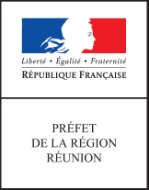 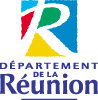 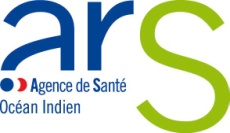 